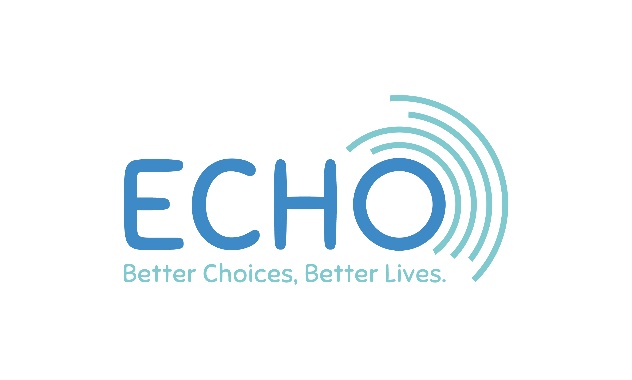 ECHO FOR EXTRA CHOICES IN HEREFORDSHIRESUPPORT WORKER – The Priory Centre, LeominsterJOB DESCRIPTIONECHO is a charity mainly working with people with moderate or severe learning difficulties.  We also support people with mental health needs or who have physical or sensory impairments. ECHO runs 28 different activities each week in community settings across Herefordshire. We are based at 40 West Street, Leominster where we have a shop with offices above.ECHO is committed to providing services that promote choice, rights and independence for disabled people in Herefordshire.  We make sure that we involve and inform disabled people about the services we provide.  Main TasksUnder the direction of the project manager, to support the running of ECHO day services as quality placements for people with learning and other disabilities by:
Providing practical support to our participants to ensure they are:Welcomed and feel safeMade to feel valued and encouraged to contributeSupported to develop new skills and try new activities to build confidenceSupported to achieve their personal outcomes and goalsGiven any assistance needed to ensure they are comfortable and maintain their dignity at all times. This may include physical care, assistance or prompting in accordance with the individual’s care plan, assistance to take medication or manage their continence.Planning and supporting daily sessions to ensure that a range of valued activities are provided for the participants.Helping our participants to be included in and contribute to their local community, make friends and take part in local activities and events.Giving clear guidance and support to any project volunteers on their role and the tasks to be undertaken.Working within ECHO’s Health & Safety policies and Risk Assessments.Taking appropriate and immediate action to ensure our participants are safeguarded from abuse and to report any instances of alleged abuse which you witness or become aware of.Keeping good records, communicating effectively and sharing information as appropriate whilst maintaining confidentiality and data protection requirements in line with ECHO policies. Logging all monies accurately and in accordance with agreed procedures.Keeping the workplace clean, tidy, and free from hazards.Attending relevant training events and activities; staff meetings and the AGM.Working within the Equality & Diversity statement of ECHO.Work with the participant representative group and trustees to ensure those who use our services are listened to and engaged
Undertaking any other duties commensurate with the post, as requested by the Chief Officer or your line manager. Additional InformationThe postholder will work at The Priory Centre, Leominster. All staff are required to undertake six weekly supervision sessions. This post is subject to an enhanced DBS check.This is a part time appointment of 3 days per week at 22.5 hours per week to be worked on a Monday, Thursday, and Friday 8.45am to 4.15pm (7.5 hours per day).How To ApplyPlease complete the enclosed application form, ensuring that your answers address the requirements of the job description and person specification. Do not send a CV. Only the completed application form will be considered. If you would like to visit the Priory Centre prior to completing an application, please contact Kelly Holland, Project Manager on 01568 620004.The closing date is 9am Monday 6th June.Please return your application to:The Office Manager, 40 West Street, Leominster HR6 8ESInterviews will be held at The Priory Centre, Leominster at the end of June.Shortlisted candidates will be contacted by 13th June. If you have not heard by then you should assume you have been unsuccessful.SUPPORT WORKERPERSON SPECIFICATIONESSENTIALDESIRABLEExperienceExperience of working with disabled people or those with extra support needs. QualificationsAnd TrainingA good general level of education   Training in:Health & SafetyFood hygieneFirst AidMoving & HandlingSafeguardingSkills And AbilitiesGood communication skills.Able to use own initiativeThe ability to work well within a team.An ability to relate to a wide range of people from different backgroundsAble to understand and follow instructions & policiesAble to communicate using Makaton signingPersonal qualities and Other FactorsAn understanding of the importance of confidentiality.A commitment to social inclusion and developing valued roles for people with a disabilityHave an openminded attitude to life, believing that everyone has gifts and capacities Self-motivation, enthusiasm, sensitivity and diplomacy.Willingness to accept advice and supervision and act accordinglyCar driver with access to a reliable vehicle for work